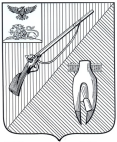 УПРАВЛЕНИЕ ОБРАЗОВАНИЯадминистрации Старооскольскогогородского округа Белгородской областиПРИКАЗ«24 » ноября 2020 года								№1170О проведении муниципального конкурса декоративно-прикладного творчества «Чудо-игрушка своими руками»С целью развития и популяризации детского творчества, художественно-эстетического и духовно-нравственного воспитания обучающихся, выявления и поддержки одаренных детей, сохранения и популяризации лучших традиций народного творчества, в соответствии с планом работы управления образования администрации Старооскольского городского округа на 2020 год   приказываю:1. Провести с 01 по 22 декабря 2020 года муниципальный конкурс декоративно-прикладного творчества «Чудо-игрушка своими руками» (далее – Конкурс).2. Утвердить положение о проведении Конкурса (приложение № 1).3. Утвердить состав оргкомитета Конкурса (приложение № 2).4. Утвердить состав жюри Конкурса (приложение № 3).5. Ответственность за подготовку и проведение Конкурса возложить на муниципальное бюджетное общеобразовательное учреждение «Центр образования «Перспектива» (Часовских М.А.)6. Руководителям образовательных организаций:6.1. Обеспечить участие обучающихся в Конкурсе.6.2. Направить в срок до 08 декабря 2020 года заявки и конкурсные работы в МБОУ «ЦО «Перспектива», м-н Парковый, д.27а.7. Контроль за исполнением настоящего приказа возложить на начальника отдела воспитания и дополнительного образования управления образования администрации Старооскольского городского округа М.С. Ревякину.Начальник управления образования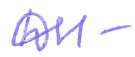 администрации Старооскольского городского округа                                                         		            Н.Е. ДеречаБочарникова Виктория Юрьевна, (4725)221262Часовских Марина Александровна, (4725)242072Положениео проведении муниципального конкурсадекоративно-прикладного творчества «Чудо-игрушка своими руками»Цели и задачиЦель Конкурса: создание условий для эстетического, нравственного воспитания подрастающего поколения средствами декоративно-прикладного искусства, сохранение и популяризация лучших традиций народного искусства.Задачи Конкурса:выявление талантливых и одаренных детей и создание условий для реализации творческого потенциала детей и юношества;создание условий для повышения профессионального мастерства педагогов;демонстрация достижений декоративно-прикладного творчества;развитие трудовых умений и навыков, психологическая и практическая подготовка к труду.Участники конкурсаУчастниками Конкурса могут быть обучающиеся общеобразовательных организаций и организаций дополнительного образования Староосколького городского округа в возрасте от 6 до 17 лет.Конкурс проводится в трех возрастных категориях:младшая возрастная категория (6-10 лет);средняя возрастная категория (11-13 лет);старшая возрастная категория (14-17 лет).Организация и порядок проведения КонкурсаДля участия в Конкурсе необходимо направить заявку, оформленную строго по образцу и конкурсные работы до 08 декабря 2020 года в МБОУ «ЦО «Перспектива», м-н Парковый, д.27а.От каждой образовательной организации на Конкурс предоставляется не более 3-х работ в каждой возрастной категории и в каждой номинации.Хрупкие, небрежно оформленные работы на Конкурс не принимаются.Работы и заявки, предоставленные позже указанного срока не рассматриваются.Требования к конкурсным работамКонкурс проводится по четырем номинациям: Символ года - 2021.Защитникам Отечества.Сюрприз к 8 Марта. Креативная игрушка.Работы могут быть выполнены в различных техниках декоративно-прикладного творчества. К участию в конкурсе не допускаются работы, выполненные из природного материала, продуктов питания.Размер игрушки не более 20 см. К каждой работе прилагается этикетка размером 5х10 см с указанием: фамилии и имя автора, возраст, название работы, название образовательной организации, Ф.И.О. руководителя, должность. Этикетки на плотной основе, должны быть надежно закреплены на работах при помощи шнурка или тесьмы. Каждая работа вместе с заявкой упаковывается в полиэтиленовый пакет.Конкурсные работы победителей, призёров и лауреатов не возвращаются и будут использованы для благотворительных мероприятий.Критерии оценки конкурсных работхудожественный уровень предоставленных работ;оригинальность;качество выполнения работы;соответствие представленной работы возрасту участника.Подведение итогов КонкурсаПобедители, призеры и лауреаты Конкурса награждаются Почетными грамотами управления образования администрации Старооскольского городского округа.Координаторы:(4725)24-20-72 – Сухарева Елена Александровна, педагог-организатор; Лиходей Татьяна Борисовна, методист.Образец ЗАЯВКАна участие в муниципальном конкурседекоративно-прикладного творчества «Чудо-игрушка своими руками», посвященного празднованию Нового годаВнимание! Все пункты заполняются без сокращений с полными данными.Подпись и печать руководителя образовательной организации (Ф.И.О., должность)Состав оргкомитета муниципального конкурсадекоративно-прикладного творчества «Чудо-игрушка своими руками»Состав жюри муниципального конкурсадекоративно-прикладного творчества «Чудо-игрушка своими руками»Приложение №1Утверждено приказом управления образования администрации Старооскольского городского округа от «24» ноября 2020 года  № 1170Ф.И. участника, возрастНазвание работыНоминацияНаименование образовательной организации (полностью)Ф.И.О. педагога (полностью)ДолжностьКонтактный телефон педагогаПриложение №2Утверждено приказом управления образования администрации Старооскольского городского округа от « 24» ноября 2020 года  № 1170ТращенкоЕлена Геннадиевнаглавный врач ОГБУЗ «Старооскольский наркологический диспансер» (по согласованию)Ревякина Мария Сергеевнаначальник отдела воспитания и дополнительного образования управления образования администрации Старооскольского городского округаБочарникова Виктория Юрьевнаведущий специалист отдела воспитания и дополнительного образования управления образования администрации Старооскольского городского округаЧасовских Марина Александровнадиректор МБОУ «Центр образования «Перспектива»ДурневаГалина Владимировна начальник отделения дополнительного образования МБОУ «Центр образования «Перспектива»ЛиходейТатьяна Борисовнаметодист МБОУ «Центр образования «Перспектива»Сухарева Елена Александровнапедагог-организатор МБОУ «Центр образования «Перспектива»Кузнецова Раиса Ивановнапедагог-организатор МБОУ «Центр образования «Перспектива»Кононова Елена Николаевнапедагог дополнительного образования МБОУ «Центр образования «Перспектива»Приложение №3Утверждено приказом управления образования администрации Старооскольского городского округа от «24 » ноября 2020 года  № 1170Краснова Ольга Валентиновнаметодист МБОУ «Центр образования «Перспектива»Маслакова Олеся Ивановнаметодист МБОУ «Центр образования «Перспектива»Плутахина Татьяна Николаевнаучитель начальных классов МБОУ «Средняя общеобразовательная школа № 16 с углубленным изучением отдельных предметов»Часовских Елена Валериевнаучитель начальных классов МАОУ «Средняя политехническая школа №33»Труфанова Ольга Михайловнаучитель начальных классов МБОУ «Основная общеобразовательная Песчанская школа»Емельянова Марина Николаевнавоспитатель ГБУ «Старооскольский центр развития и социализации детей физкультурно-спортивной направленности «Старт»Шишова Татьяна Ивановнапедагог дополнительного образования МБОУ «Центр образования «Перспектива»Кузнецова Раиса Ивановнапедагог дополнительного образования МБОУ «Центр образования «Перспектива»Орлова Наталия Владимировнапедагог дополнительного образования МБОУ «Центр образования «Перспектива»Тулинова Ирина Николаевнапедагог дополнительного образования МБОУ «Центр образования «Перспектива»Сотникова Александра Алексеевнапедагог дополнительного образования МБОУ «Центр образования «Перспектива»Александрова Ирина Викторовнапедагог дополнительного образования МБОУ «Центр образования «Перспектива»Бочарова Дарья Владимировнапедагог-организатор МБОУ «Центр образования «Перспектива»Кононова Елена Николаевнапедагог дополнительного образования МБОУ «Центр образования «Перспектива»Михайлова Ольга Васильевнапедагог дополнительного образования МБОУ «Центр образования «Перспектива»Паршуткина Наталья Александровнаучитель начальных классов МБОУ «Начальная общеобразовательная школа №31»Стогний Валентина Ивановнаучитель начальных классов МБОУ «Центр образования «Перспектива»